Activitate la Radio Tg. Mureș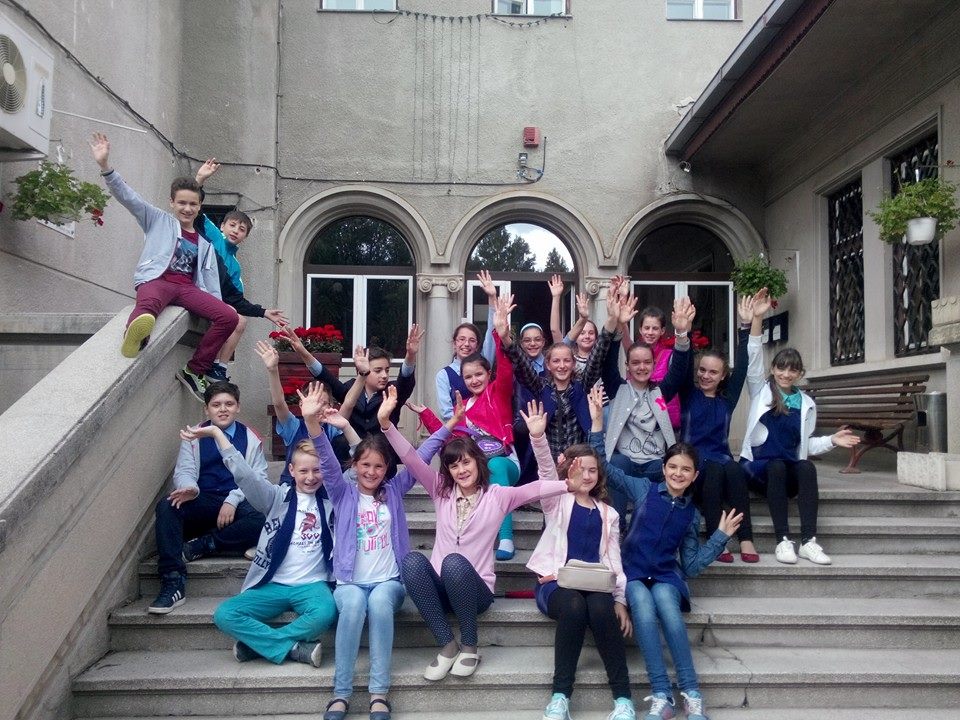 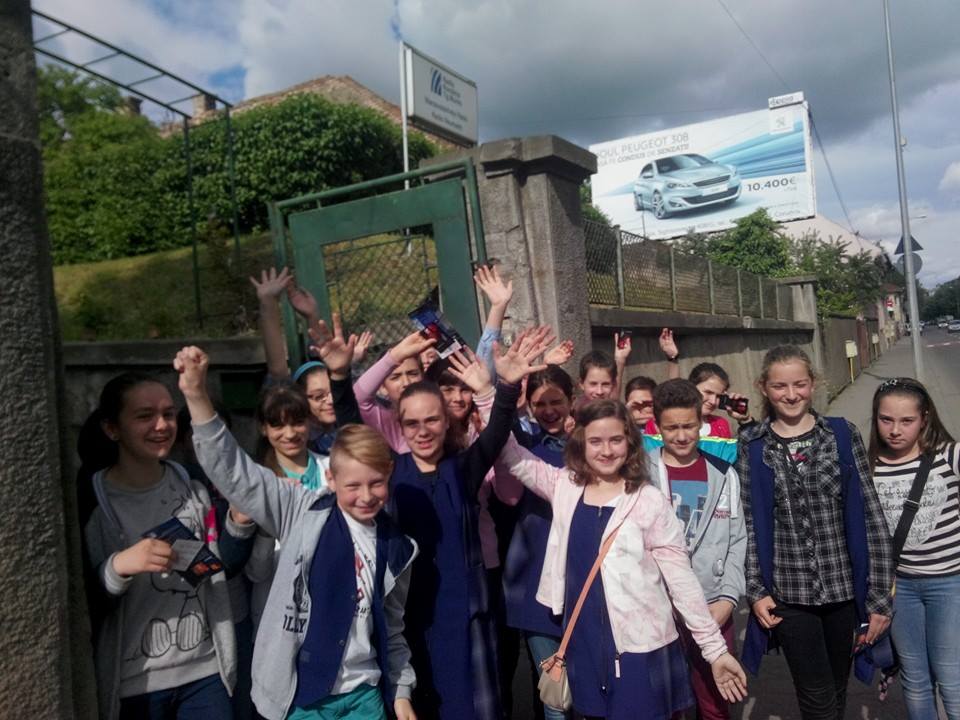 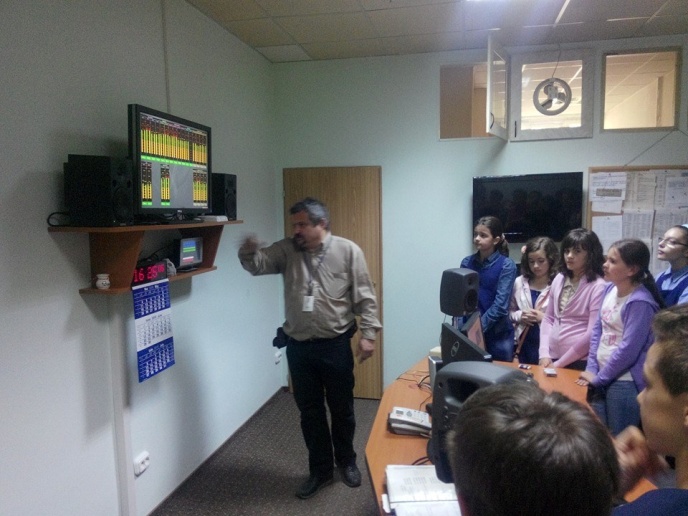 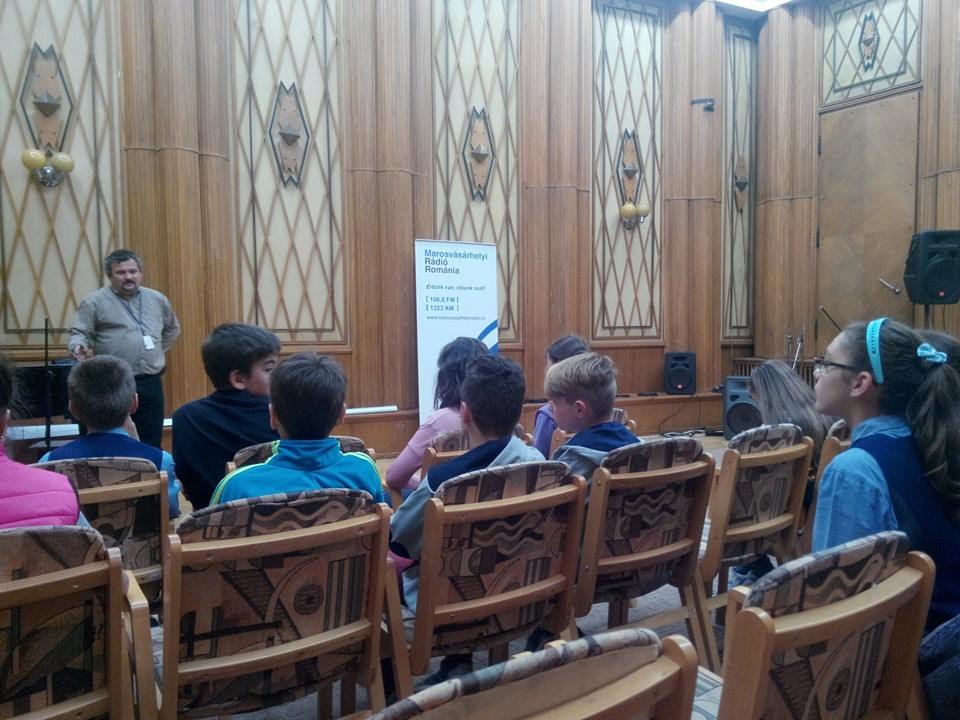 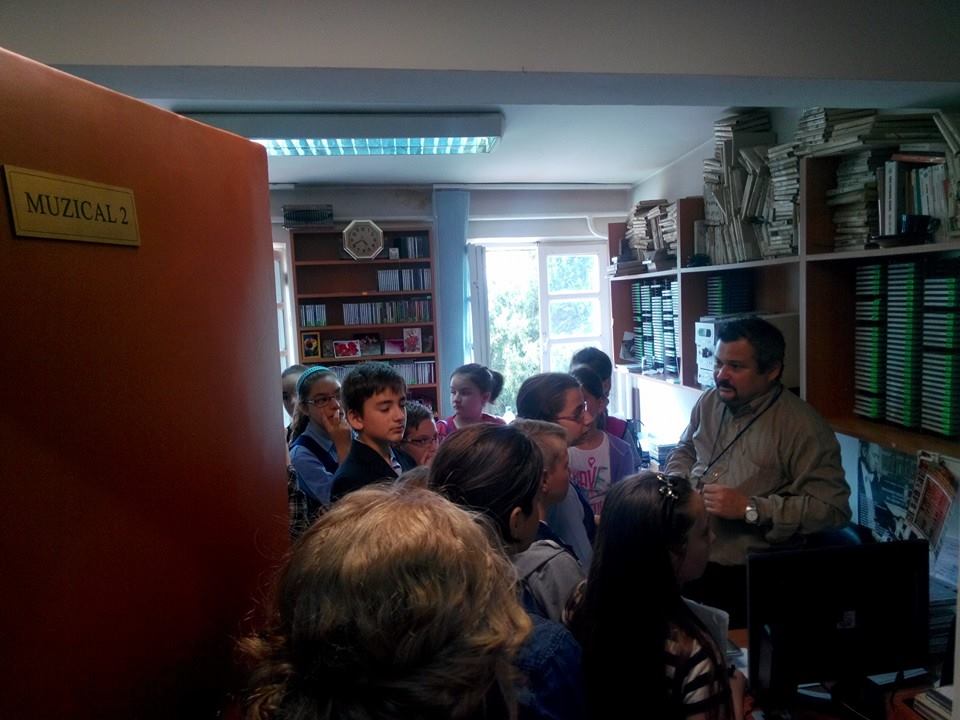 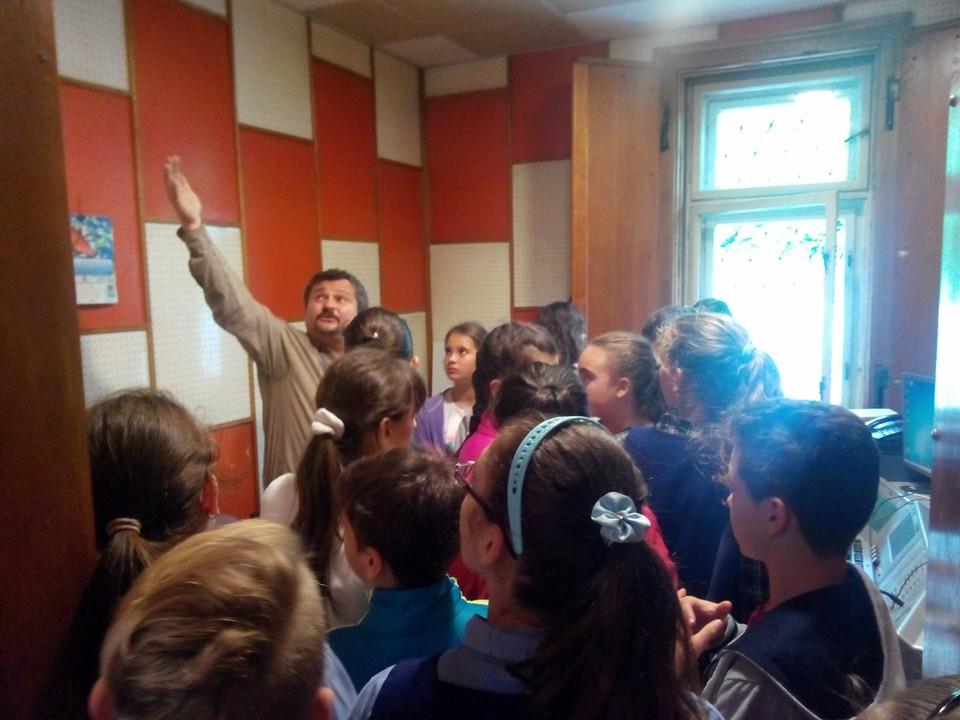 